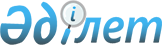 Қарғалы аудандық мәслихатының 2021 жылғы 30 желтоқсандағы № 91 "2022-2024 жылдарға арналған Әлімбет ауылдық округ бюджетін бекіту туралы" шешіміне өзгерістер мен толықтыру енгізу туралыАқтөбе облысы Қарғалы аудандық мәслихатының 2022 жылғы 8 сәуірдегі № 129 шешімі
      ШЕШТІ:
      1. Қарғалы аудандық мәслихатының "2022-2024 жылдарға арналған Әлімбет ауылдық округ бюджетін бекіту туралы" 2021 жылғы 30 желтоқсандағы № 91 шешіміне келесідей өзгерістер мен толықтыру енгізілсін:
      1 тармақта:
      1) тармақшасында:
      кірістер - "41061" сандары "50454" сандарымен ауыстырылсын,
      оның ішінде:
      трансферттер түсімдері - "38283" сандары "44940" сандарымен ауыстырылсын;
      2) тармақшасында:
      шығындар - "41061" сандары "51093,9" сандарымен ауыстырылсын;
      5) тармақшасында:
      бюджет тапшылығы (профициті) – "0" саны "-639,9" сандарымен ауыстырылсын;
      6) тармақшасында:
      тапшылықты қаржыландыру 
      (профицитін пайдалану) – "0" саны "639,9" сандарымен ауыстырылсын;
      және мынадай мазмұндағы абзацпен толықтырылсын:
      "бюджет қаражатының пайдаланылатын қалдықтары 639,9 мың теңге.".
      келесідей мазмұндағы 5-1 тармақшамен толықтырылсын:
      "5-1. 2022 жылға арналған ауылдық округ бюджетінде аудандық бюджеттен ағымдағы нысаналы трансфеттер түскені ескерілсін:
      мекендерді абаттандыру мен көгалдандыруға;
      аудандық маңызы бар қалаларда, ауылдарда, кенттерде, ауылдық округтерде автомобиль жолдарын күрделі және орташа жөндеуге.".
      2. Көрсетілген шешімнің 1 қосымшасы осы шешімнің қосымшасына сәйкес жаңа редакцияда жазылсын.
      3. Осы шешім 2022 жылғы 1 қаңтардан бастап қолданысқа енгізіледі. 2022 жылға арналған Әлімбет ауылдық округ бюджеті
					© 2012. Қазақстан Республикасы Әділет министрлігінің «Қазақстан Республикасының Заңнама және құқықтық ақпарат институты» ШЖҚ РМК
				
      Қарғалы аудандық мәслихаты хатшысының міндетін атқарушы 

А. Байменшина
Қарғалы аудандық мәслихатының 2022 жылғы 8 сәуірдегі № 129 шешіміне қосымшаҚарғалы аудандық мәслихатының 2021 жылғы 30 желтоқсандағы № 91 шешіміне 1 қосымша
Санаты
Санаты
Санаты
Санаты
Санаты
Сомасы, мың теңге
Сыныбы
Сыныбы
Сыныбы
Сыныбы
Сомасы, мың теңге
Кiші сыныбы
Кiші сыныбы
Кiші сыныбы
Сомасы, мың теңге
Ерекшелігі
Ерекшелігі
Сомасы, мың теңге
Атауы
Сомасы, мың теңге
I. Кірістер
50454
1
Салықтық түсімдер
2512
04
Меншiкке салынатын салықтар
2512
1
Мүлiкке салынатын салықтар
72
3
Жер салығы
693
4
Көлiк құралдарына салынатын салық
1747
3
Негізгі капиталды сатудан түсетін түсімдер
266
03
Жерді және материалдық емес активтерді сату
266
1
Жерді сату
266
4
2
Трансферттердің түсімдері
47676
02
Мемлекеттiк басқарудың жоғары тұрған органдарынан түсетiн трансферттер
47676
3
Аудандардың (облыстық маңызы бар қаланың) бюджетінен трансферттер
47676
Функционалдық топ
Функционалдық топ
Функционалдық топ
Функционалдық топ
Функционалдық топ
Функционалдық топ
Сомасы, мың теңге
Кіші функция
Кіші функция
Кіші функция
Кіші функция
Кіші функция
Сомасы, мың теңге
Бюджеттік бағдарламалардың әкiмшiсi
Бюджеттік бағдарламалардың әкiмшiсi
Бюджеттік бағдарламалардың әкiмшiсi
Бюджеттік бағдарламалардың әкiмшiсi
Сомасы, мың теңге
Бағдарлама
Бағдарлама
Бағдарлама
Сомасы, мың теңге
Кіші бағдарлама
Кіші бағдарлама
Сомасы, мың теңге
Атауы
Сомасы, мың теңге
ІІ. Шығындар
51093,9
01
Жалпы сипаттағы мемлекеттiк қызметтер
29536,9
1
Мемлекеттiк басқарудың жалпы функцияларын орындайтын өкiлдi, атқарушы және басқа органдар
29536,9
124
Аудандық маңызы бар қала, ауыл, кент, ауылдық округ әкімінің аппараты
29536,9
001
Аудандық маңызы бар қала, ауыл, кент, ауылдық округ әкімінің қызметін қамтамасыз ету жөніндегі қызметтер
29536,9
06
Әлеуметтiк көмек және әлеуметтiк қамсыздандыру
2529
2
Әлеуметтiк көмек
2529
124
Аудандық маңызы бар қала, ауыл, кент, ауылдық округ әкімінің аппараты
2529
003
Мұқтаж азаматтарға үйде әлеуметтік көмек көрсету
2529
07
Тұрғынүй-коммуналдықшаруашылық
13696
3
Елді-мекендерді көркейту
13696
124
Аудандық маңызы бар қала, ауыл, кент, ауылдық округ әкімінің аппараты
13696
008
Елді-мекендердегі көшелерді жарықтандыру
5303
009
Елді-мекендердің санитариясын қамтамасыз ету
1000
011
Елді-мекендерді абаттандыру мен көгалдандыру
7393
12
Көлік және коммуникация
5332
1
Автомобиль көлігі
5332
124
Аудандық маңызы бар қала, ауыл, кент, ауылдық округ әкімінің аппараты
5332
013
Аудандық маңызы бар қалаларда, ауылдарда, кенттерде, ауылдық округтерде автомобиль жолдарының жұмыс істеуін қамтамасыз ету
2332
045
Аудандық маңызы бар қалаларда, ауылдарда, кенттерде, ауылдық округтерде автомобиль жолдарын күрделі және орташа жөндеу
3000
Функционалдық топ
Функционалдық топ
Функционалдық топ
Функционалдық топ
Функционалдық топ
Функционалдық топ
Сомасы, мың теңге
Кіші функция
Кіші функция
Кіші функция
Кіші функция
Кіші функция
Сомасы, мың теңге
Бюджеттік бағдарламалардың әкiмшiсi
Бюджеттік бағдарламалардың әкiмшiсi
Бюджеттік бағдарламалардың әкiмшiсi
Бюджеттік бағдарламалардың әкiмшiсi
Сомасы, мың теңге
Бағдарлама
Бағдарлама
Бағдарлама
Сомасы, мың теңге
Кіші бағдарлама
Кіші бағдарлама
Сомасы, мың теңге
Атауы
Сомасы, мың теңге
III. Таза бюджеттiк кредит беру
0
Санаты
Санаты
Санаты
Санаты
Санаты
Сомасы, мың теңге
Сыныбы
Сыныбы
Сыныбы
Сыныбы
Сомасы, мың теңге
Кiші сыныбы
Кiші сыныбы
Кiші сыныбы
Сомасы, мың теңге
Ерекшелігі
Ерекшелігі
Сомасы, мың теңге
Атауы
Сомасы, мың теңге
5
Бюджеттік кредиттерді өтеу
0
01
Бюджеттік кредиттерді өтеу
0
1
Мемлекеттік бюджеттен берілген бюджеттік кредиттерді өтеу
0
Функционалдық топ
Функционалдық топ
Функционалдық топ
Функционалдық топ
Функционалдық топ
Функционалдық топ
Сомасы, мың теңге
Кіші функция
Кіші функция
Кіші функция
Кіші функция
Кіші функция
Сомасы, мың теңге
Бюджеттік бағдарламалардың әкiмшiсi
Бюджеттік бағдарламалардың әкiмшiсi
Бюджеттік бағдарламалардың әкiмшiсi
Бюджеттік бағдарламалардың әкiмшiсi
Сомасы, мың теңге
Бағдарлама
Бағдарлама
Бағдарлама
Сомасы, мың теңге
Кіші бағдарлама
Кіші бағдарлама
Сомасы, мың теңге
Атауы
Сомасы, мың теңге
IV. Каржы активтерiмен жасалатын операциялар бойынша сальдо
0
Қаржылық активтер сатып алу
0
V. Бюджет тапшылығы (профицитi)
-639,9
VI. Бюджет тапшылығын қаржыландыру (профицитiн пайдалану)
639,9
Санаты
Санаты
Санаты
Санаты
Санаты
Сомасы, мың теңге
Сыныбы
Сыныбы
Сыныбы
Сыныбы
Сомасы, мың теңге
Кiші сыныбы
Кiші сыныбы
Кiші сыныбы
Сомасы, мың теңге
Ерекшелігі
Ерекшелігі
Сомасы, мың теңге
Атауы
Сомасы, мың теңге
7
Қарыздар түсімдері
0
01
Мемлекеттік ішкі қарыздар
0
2
Қарыз алу келісім-шарттары
0
Функционалдық топ
Функционалдық топ
Функционалдық топ
Функционалдық топ
Функционалдық топ
Функционалдық топ
Сомасы, мың теңге
Кіші функция
Кіші функция
Кіші функция
Кіші функция
Кіші функция
Сомасы, мың теңге
Бюджеттік бағдарламалардың әкiмшiсi
Бюджеттік бағдарламалардың әкiмшiсi
Бюджеттік бағдарламалардың әкiмшiсi
Бюджеттік бағдарламалардың әкiмшiсi
Сомасы, мың теңге
Бағдарлама
Бағдарлама
Бағдарлама
Сомасы, мың теңге
Кіші бағдарлама
Кіші бағдарлама
Сомасы, мың теңге
Атауы
Сомасы, мың теңге
16
Қарыздарды өтеу
0
1
Қарыздарды өтеу
0
Санаты
Санаты
Санаты
Санаты
Санаты
Сомасы, мың теңге
Сыныбы
Сыныбы
Сыныбы
Сыныбы
Сомасы, мың теңге
Кiші сыныбы
Кiші сыныбы
Кiші сыныбы
Сомасы, мың теңге
Ерекшелігі
Ерекшелігі
Сомасы, мың теңге
Атауы
Сомасы, мың теңге
8
Бюджет қаражатының пайдаланылатын қалдықтары
639,9
01
Бюджет қаражаты қалдықтары
639,9
1
Бюджет қаражатының бос қалдықтары
639,9